Thông tin cá nhân (cập nhật trên website Khoa)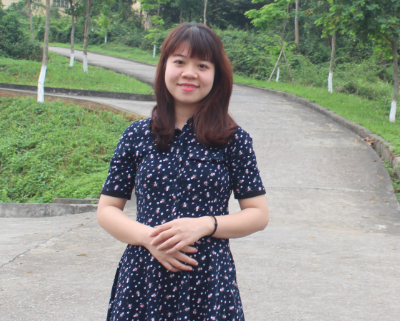 Họ tên: Nguyễn Thùy DungNăm sinh: 1989Học vị: Thạc sỹ chuyên ngành Kinh tế nông nghiệpChức vụ: KhôngEmail: nguyendung247@gmail.comPhone: 0984 686 3222. Môn học đảm nhiệmHệ đại học: Quản trị kinh doanh thương mại, Thương mại điện tử, Quản trị bán hàng, Kinh doanh bất động sản3. Quá trình đào tạo4. Hướng nghiên cứuHướng nghiên cứu chính: Nâng cao hiệu quả quản trị kinh doanh trong doanh nghiệp; Quản trị bán hàng; Các chính sách Marketing trong doanh nghiệp.5. Các công trình đã công bố1.Nguyễn Thùy Dung, 2014, Nghiên cứu các nhân tố ảnh hưởng đến chất lượng hoạt động tín dụng, đối với doanh nghiệp nhỏ và vừa tại ngân hàng Nông nghiệp và phát triển nông thôn chi nhánh Láng Hạ, Tạp chí nông nghiệp và PTNT, số tháng 11/2014: 38-452. Nguyễn Thùy Dung, 2016, Đánh giá thực trạng chất lượng tín dụng đối với doanh nghiệp nhỏ và vừa tại ngân hàng NN&PTNT chi nhánh Láng Hạ, Tạp chí khoa học và công nghệ lâm nghiệp, số 20/10/2016: 114-124.3.Nguyễn Thùy Dung, Hoàng Thị Kim Oanh, Lê Đình Hải, 2017,Thực trạng và các nhân tố ảnh hưởng đến kết quả học tập của sinh viên Khoa Kinh tế và Quản trị kinh doanh, Trường Đại học Lâm nghiệp, Tạp chí khoa học và công nghệ lâm nghiệp, số 20/10, 2017:134-1414. Nguyễn Thùy Dung, Nguyễn Bá Huân, 2018, Thanh toán bằng hình thức ví điện tử tại Việt Nam – thực trạng và giải pháp, Tạp chí khoa học và công nghệ lâm nghiệp, số 3, 2018:3-105. Nguyễn Bá Huân, Nguyễn Thùy Dung, 2018, Hiệu quả kinh tế sản xuất chè của hộ nông dân tỉnh Phú Thọ: thực trạng và giải pháp, Tạp chí quản lý kinh tế, số 90, 2018:12-25Bậc đào tạoThời gianChuyên ngành đào tạoCơ sở đào tạoĐại học2007-2011MarketingHọc viện tài chính- HNThạc sĩ2012-2014Kinh tế nông nghiệpĐH Lâm nghiệp - HN